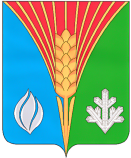 Совет депутатов муниципального образования Курманаевский сельсоветКурманаевского района Оренбургской области( четвертого созыва)РЕШЕНИЕ14.07.2022                                                                                                        № 102О внесении изменений в решение Совета депутатов от 04.09.2020 № 237 «Об утверждении Правил землепользования и застройки на территории муниципального образования Курманаевский сельсовет»В целях создания условий для устойчивого развития поселения, планировки территории поселения, обеспечения прав и законных интересов физических и юридических лиц, в соответствии с Градостроительным кодексом Российской Федерации, Федеральным законом от 06.10.2003 № 131-ФЗ «Об общих принципах организации местного самоуправления в Российской Федерации», руководствуясь Уставом муниципального образования Курманаевский сельсовет, Совет депутатов решил:1. Внести в решение Совета депутатов от 04.09.2020 № 237 «Об утверждении Правил землепользования и застройки на территории муниципального образования Курманаевский сельсовет» (далее – Правила) следующие изменения:1.1. Часть 1 статьи 12 Правил дополнить предложением следующего содержания: «Заявление о предоставлении разрешения на условно разрешенный вид использования может быть направлено в форме электронного документа, подписанного электронной подписью в соответствии с требованиями Федерального закона от 6 апреля 2011 года № 63-ФЗ «Об электронной подписи».»;1.2. В части 4 статьи 12 Правил слова «через десять дней» заменить словами «через семь дней».2. Контроль за исполнением настоящего решения возложить на и.о.главу администрации муниципального образования Курманаевский сельсовет Беляеву К.Н.3. Настоящее решение вступает в силу после его официального опубликования в газете «Вестник Курманаевского сельсовета» и подлежит размещению на официальном сайте.ПредседательСовета депутатов                                                                              М.С.КоноплевИ.о.главы муниципального образования                                        К.Н.БеляеваРазослано: в дело, районной администрации, прокурору района